Northern Lights ColoringUsing the coloring pages provided and the information in your book, color the Northern Lights.What are the Northern Lights or Aurora Borealis?The northern lights, or Aurora Borealis, are an incredible natural phenomenon not totally understood by scientists. But if you’ve ever seen this breathtaking display of beauty in the night sky, you won’t soon forget it. The “simple” answer to what causes the northern lights is that electrically charged particles accelerate along the Earth’s magnetic field lines into the upper atmosphere, where they collide with gas atoms, causing the atoms to give off light. The northern lights are constantly in motion because of the changing interaction between the solar wind and the earth’s magnetic field, and decorate the sky with multicolored displays of light. 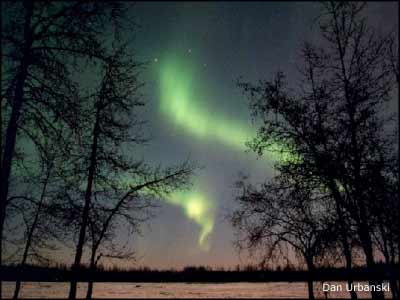 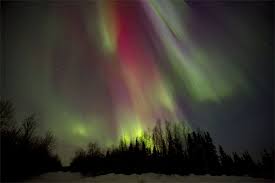 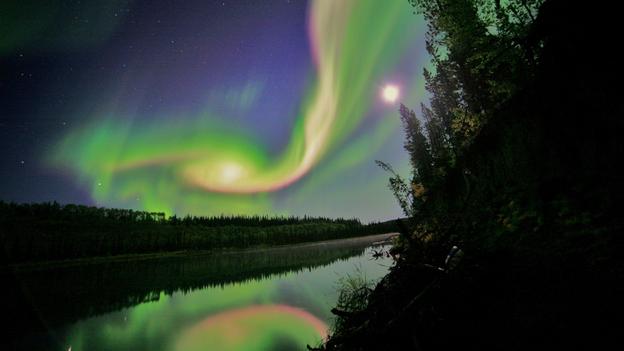 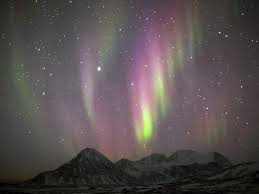 